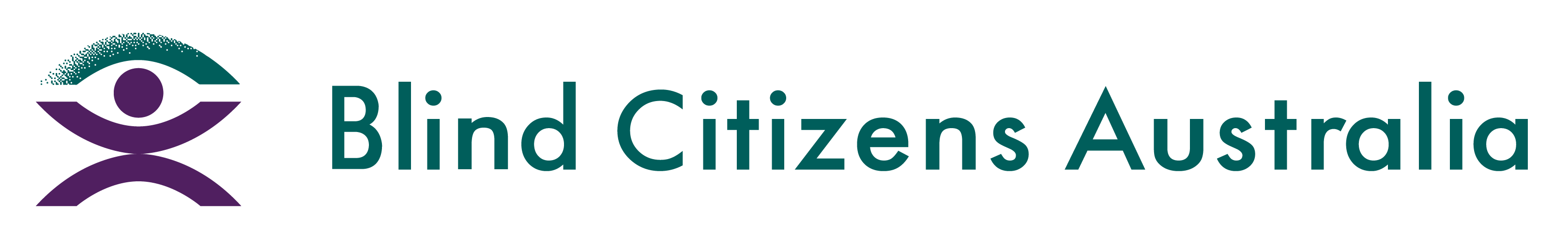 Cover Image Description: Head and shoulders photo of BCA President, Fiona Woods, speaking at Vision 2020 Australia’s Parliamentary Friends event. Fiona is wearing a black top and is smiling. Blind Citizens Australia (BCA) is the National representative organisation of people who are blind or vision impaired.Our purpose is to inform, connect, and empower Australians who are blind or vision impaired and the broader community.BCA acknowledges the traditional owners of the land where we work and live. We pay our respects to elders past, present, and emerging and celebrate their stories, culture and traditions.Table of Contents Overview	5Staffing	8Sustainability and Growth	9How we Informed	12BCA Websites	12Social Media	13Media Engagement	14Member Engagement	15How we Connected	20Events	20Peer Connect Groups	21Engaging with diverse communities	21International Work	22Branches	24BCA Committees	25External Representation	25How We Empowered	29Individual Advocacy	30National Policy Council (NPC)	31Campaigns	32Submissions	35BCA Projects	36Feedback	43Closing Remarks	43The BCA Team 2022 to 2023	44OverviewThroughout 2022 to 2023, BCA has continued to fulfill its purpose and implement its Strategic Plan, with board, staff and members working creatively to achieve our goals. Progress occurred, in a context of uncertainty. The world attempted to return to pre-pandemic settings, while COVID-19 remained a consideration in protecting our members and staff and in planning events.Uncertainty was increased by the new Federal Government's determination to review many priorities and programs, including funding. The changing landscape brought promise of better times, with fresh approaches to the regulation of charities and the National Disability Insurance Scheme (NDIS) and with the continuation of the Disability Royal Commission. As BCA has demonstrated many times, our work goes on, irrespective of the circumstances.Our first goal is delivering quality, targeted individual and systemic advocacy and campaigns. We have provided advocacy support for people, including working to build the skills and self-confidence of individuals through BCA’s An Eye to the Future project. A public policy on Pedestrian Safety was developed and launched, with policy papers on Emergency Preparedness and Accessible Voting nearing completion. Staff made numerous submissions relating to public transport, accessible voting, the NDIS and more. Long term campaigning led to the soft launch of Audio Description on ABC iView. Strengthened by a United Nations finding that human rights were breached when Audio Description was not provided, we renewed calls for Audio Description on all free to air commercial channels.BCA's second goal is to improve our reach and representation to ensure our services, opportunities and conversations are inclusive of everyone. We have updated our membership form, policies and other documents with more inclusive, less gendered language. We have also changed the names of some of our events to ensure they are culturally appropriate. We have continued to support and increase our peer connect groups, including one for people with acquired sight loss, and the development of a program for members under the age of thirty-five. The board showed its support for our Aboriginal and Torres Strait Islander members and their communities by endorsing the Uluru Statement from the Heart and supporting the campaign for an Indigenous Voice to Parliament. We also began taking steps towards creating BCA's first Reconciliation Action Plan (RAP).We have worked towards our third goal by raising BCA's profile in the media and with government and businesses. BCA has been featured in print and radio interviews on secret, independent, and verifiable voting, Audio Description, electric vehicles, accessible banking, and the rights of people who are blind or vision impaired. We have also worked closely with Federal, State, and Local governments to advocate for our needs on issues such as urban design and infrastructure, Disability Employment Services (DES), and the review of the NDIS. Businesses such as banks, airlines, transport companies, and technology developers have sought out our expertise on designing inclusive, accessible, and functional products and services. Researchers and thought leaders have also engaged us in their work to explore the unique experience of life as a person who is blind or vision impaired. BCA remains a strong, sustainable organisation and we continue to make decisions that meet our short-term needs and ensure our long-term future.Goal 4 is being achieved through strengthening the internal operations of our organisations. We have developed and implemented processes and systems to increase efficiencies and ensure resources are allocated to achieving our purpose. We have worked closely with organisations such as Justice Connect and the Not-for-Profit Law Centre to ensure our organisation adheres to the standards and regulations it is bound by, and this involved beginning to update BCA's Constitution, Board Charter, and Code of Ethics. While these changes may seem bureaucratic, they are vital in maintaining the organisation and its reputation with its stakeholders.For our fifth goal, BCA has continued to support its staff and volunteers to ensure it remains an organisation where people want to come to work, where their skills and expertise are valued and respected, and where staff and volunteers feel valued and appreciated. We have ensured staff and volunteers have access to the types of professional development and learning opportunities they need to successfully perform their roles and maintain standards of best practice. We delivered our second Executive Leadership Program, with contributions from recognised leaders from within and outside BCA. We celebrated our people in National Volunteering Week for the first time. We recognise that our people will always be our greatest asset.StaffingOver the 2022 to 2023 financial year, BCA employed 25 staff across six states. Seventeen of our staff members are either blind or vision impaired, have disability, or lived experience.Sally Karandrews (Aurisch) served in the role of CEO throughout the 2022 – 2023 financial year. Under Sally’s leadership, BCA continued its commitment to working with key blindness service provider organisations, securing ongoing funding, and fostering an inclusive and safe workspace for all staff and volunteers at BCA. With the support of BCA’s General Manager - Operations, Angela Jaeschke and BCA’s General Manager – Projects & Engagement, Deb Deshayes, the management team developed a range of internal policies and procedures to support BCA staff. This included the introduction of a monthly ‘Work Hacks’ discussion where staff could meet informally online to discuss a particular work topic, giving everyone an opportunity to ask questions and share their thoughts and insights with their colleagues.BCA would like to thank all staff, contractors, and volunteers for their significant efforts in supporting BCA’s work in this past year.Sustainability and GrowthFunding and financeBCA continued to convene the Finance Audit and Risk Management (FARM) committee this financial year, overseeing BCA’s finances and investments. BCA acknowledges and thanks Andrew Webster for chairing the FARM committee. We would also like to extend our thanks to Mick Baker and Rocco Cutri for continuing as external representatives on the FARM this year, and to Lee Chong and Joanne Chua for their roles as board representatives on the FARM committee.Full details of BCA’s finances and the Independent Auditors Report are contained in our "Financial and Audit Report 2022 to 2023" available on our website, or in your preferred format on request.Funding partnersBCA would like to thank and acknowledge the following departments, organisations and individuals for their support and commitment to the work of BCA:Jeffrey Blyth FoundationShirley FundVision AustraliaGuide Dogs AustraliaEverAbilityDepartment of Social Services (DSS)Victorian Government through Department of Families, Fairness and Housing (DFFH)Community Broadcasting Foundation (CBF)National Disability Insurance Agency (NDIA)NSW Government through Department of Communities and JusticeMelbourne Lord Mayor’s Charitable FoundationBe Connected NetworkBCA Backers – members who make regular monthly donations.Members who donated in response to BCA member appeals.Partnerships and collaborationsDuring the year, the board maintained its strong commitment to building and maintaining strategic relationships.BCA continued to collaborate with partner organisations in the blindness sector, meeting with the CEOs and their representatives, to work towards a common aim of upholding and enhancing the rights of people who are blind or vision impaired. BCA also enjoyed collaborations with the broader blindness sector, disability sector, and beyond. Below is a list of BCA’s partnerships and collaborations:Vision AustraliaGuide Dogs AustraliaEverAbilityVision 2020 Australia Australian Federation of Disability Organisations (AFDO)Australian Communications Consumer Action Network (ACCAN)From the Heart - The Uluru StatementPublic Interest Advocacy Centre (PIAC)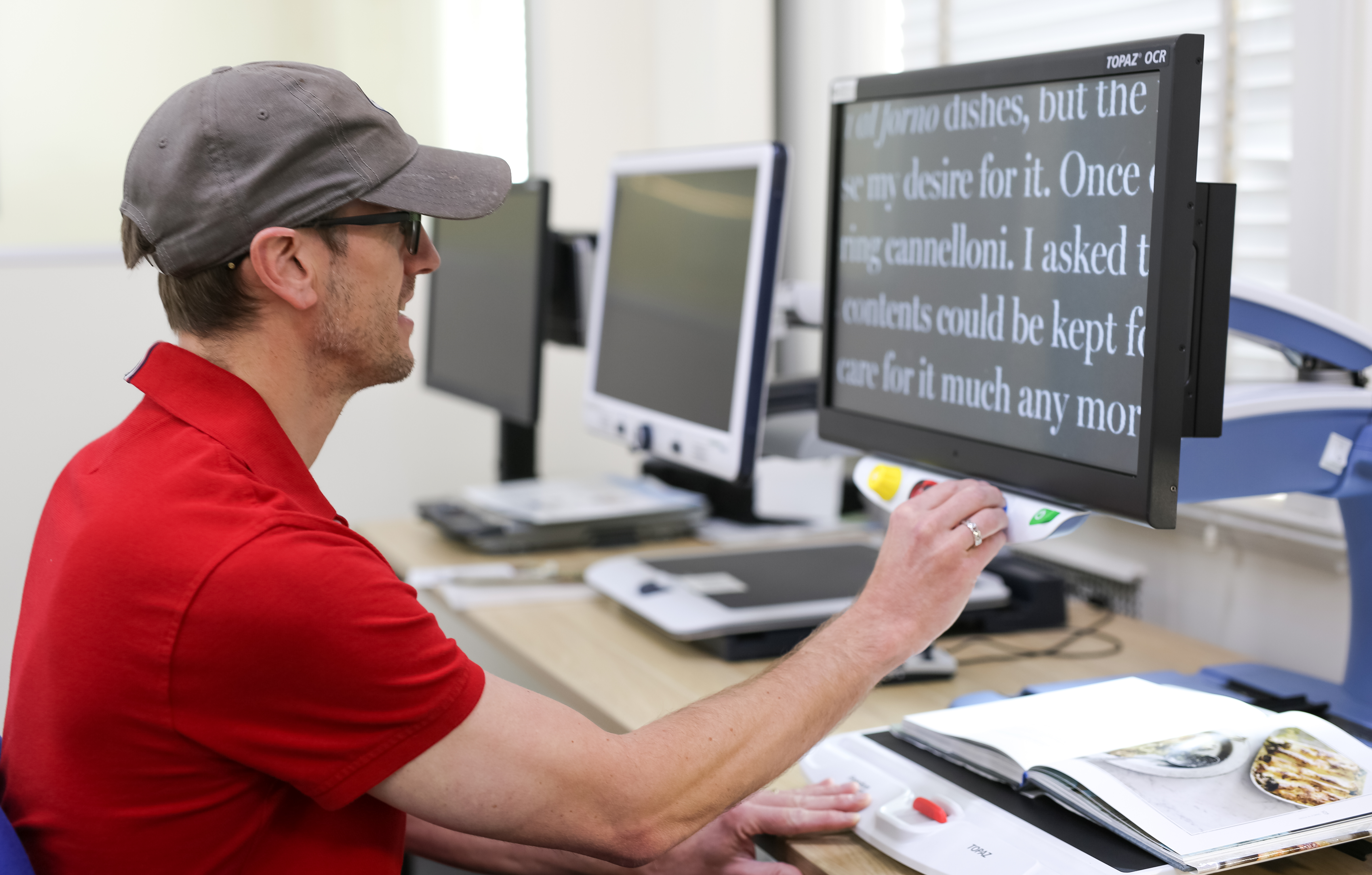 Image Description: A man in a red top, blue cap, and wearing glasses is sitting at a desk with an overhead projector in front of him. He is holding a cookbook under the projector and is reading the enlarged text on the projector screen. How we InformedWe continued our commitment to providing high-quality, accessible information that meets the needs of our members as demonstrated by the following highlights:BCA WebsitesBCA’s websites continued to provide updated information, resources and updates to members and the wider community. BCA’s main website www.bca.org.au includes information about Blind Citizens Australia and its policy and advocacy work. It also includes information on how members can get involved with BCA, as well as including all BCA publications and event recordings.BCA’s An Eye to the Future website www.eyetothefuture.com.au includes career resources for jobseekers who are blind or vision impaired, as well as employer resources to change perceptions and highlight the skills, knowledge and diversity that people who are blind or vision impaired bring to the workplace. The website also includes information on our employment program where we connect employers and employees. Our TV4All website www.tv4all.com.au includes information and updates on our audio description campaign, as well as things to know about audio description, examples of audio description, and how you can help the TV4All campaign. Social MediaAll of BCA’s social media platforms have continued to grow throughout the past twelve months. We engage with our members through social media to promote BCA events, post updates on our advocacy and policy work, as well as to build awareness in the broader community on a range of policy and advocacy issues. Our LinkedIn page has been used more frequently this year to promote workplace inclusion and accessibility to employers and businesses, including promoting BCA’s An Eye to the Future project which supports employers to expand and diversify their workforce. LinkedIn has been one way we have connected with employers to create employment opportunities for people who are blind or vision impaired by inviting them to BCA’s An Eye to the Future Business Workshops, Lunchbox Sessions, and Employment Symposium held in October 2022.Below are the links to follow BCA on social media: BCA on FacebookBCA on TwitterBCA on LinkedInBCA on YouTubeMedia EngagementBCA regularly circulates media releases on significant issues that impact people who are blind or vision impaired, and we are often interviewed or mentioned in the media about accessibility. The focus of our media releases this year was on Audio Description, employment of people who are blind or vision impaired, accessible voting, and our complaint against the NSW Electoral Commission. Interviews and Mentions Disability advocate demands right to vote in secret, September 2022 - ABCBlind advocates allege NSW’s removal of online voting system is a breach of human rights, August 2022 – The GuardianEmbracing Flexibility - Benefits of Increasing Employment for People with Disability, August 2022 - MirageAccessible streetscapes and accessible public transport for people who are blind or vision impaired, August 2022 – Access InsightAccess and rights for people with vision impairment, August 2022 – Disability Support GuideNSW Electoral Commission commits to explore technology assisted voting options to replace iVote, November 2022 – NSW Electoral CommissionBlind and vision impaired voters in NSW affected by decommissioning of iVote, December 2022 – Australian Lawyers AllianceTrailblazer leads the way, December 2022 – ProBono NewsiVote Removed from NSW State Elections, Angering Disability Advocacy Groups, March 2023 – Centre for AccessibilityJonathan Craig is blind - and fighting for the human right to watch TV, March 2023 - HireupMastercard makes payments more accessible for blind and low vision customers with the launch of Touch Card™ in Australia, June 2023 – Mastercard websiteWestpac reveals major card update, June 2023 – Yahoo SportsMastercard launches Touch Card in Australia, June 2023 – The PaypersMember EngagementMember engagement is one of our biggest priorities at BCA. The input and collaboration that we receive from our members contribute to the work of BCA both in terms of the content we produce and the services, programs, and events we provide.Blind Citizens News Blind Citizens News is BCA’s flagship publication, which is sent to all members in their preferred format.We published one edition in the 2022 to 2023 financial year, the Spring 2022 edition, which included an editorial by Andrew Webster who reflected on his time as a member and ACT representative of BCA, as well as an article from Fiona Woods, who reflected on her time as president of BCA. New HorizonsNew Horizons is BCA’s National, weekly radio program and podcast. It covers topics relevant to people who are blind or vision impaired.Hosted by Vaughn Bennison, New Horizons featured regular updates from BCA on staffing changes, projects, events and our advocacy and policy work throughout the year, as well as episodes about the Federal Budget, discrimination in the workplace, pedestrian safety, and emergency response planning. New Horizons also welcomed members who shared their stories and experiences through interviews.New Horizons is broadcast via the RPH Network and community radio stations across Australia. It is also available as a podcast on BCA’s website and through the Vision Australia Library service.Member UpdateThe Member Update is our weekly newsletter to members containing information about upcoming events and opportunities at BCA and across the sector. With BCA’s focus on member engagement and information sharing, the Member Update is currently circulated to 1,719 people each week who are subscribed to BCA’s announcements email list. The Member Update includes information and updates on BCA’s projects, branch activities, events, as well as updates from the sector, and information on accessible community events. We know that a lot of our members rely on this weekly update and it’s terrific to see more people subscribe to BCA’s announcements email list each month.Phone-based informationBCA’s inbound and outbound text messaging service continues to enable members to receive immediate and timely information about current BCA activities and serves as a pathway to provide feedback and ask questions via text message. This is particularly critical for people who are Deafblind and those with a speech disorder.BCA’s internet-based phone system not only facilitates remote working for our staff, but it also provides members and other stakeholders with information about current BCA activities, campaigns and events via the interactive menu. Callers can also provide anonymous feedback via the system.BCA Inform BCA Inform is a platform for members to come together each month online to learn about and discuss issues of importance. As well as updates from BCA, guest presenters provided a unique insight to partnerships and work being done to improve access. Between 22 to 32 people attended each Inform event, with a total attendance of 281 over the past year. Each session was recorded and available on demand. Topics this year included:June 2023: Talking healthcare with the National Policy CouncilMay 2023: Support workersApril 2023: Self-advocacy March 2023: Member Consultation – Constitution ReviewFebruary 2023: Member Engagement December 2022: Audio Description November 2022: An Update on the Disability Royal Commission October 2022:  BCA Elections September 2022: NDIS Update  August 2022: Banking and Financial Services July 2022: Strategic PlanNew Member Welcome ForumsBCA hosts regular New Member Welcome Forums online to provide information to new members on how they can connect to BCA projects, programs, events, and committees. These forums are an excellent source of information for new and re-engaged members of BCA. 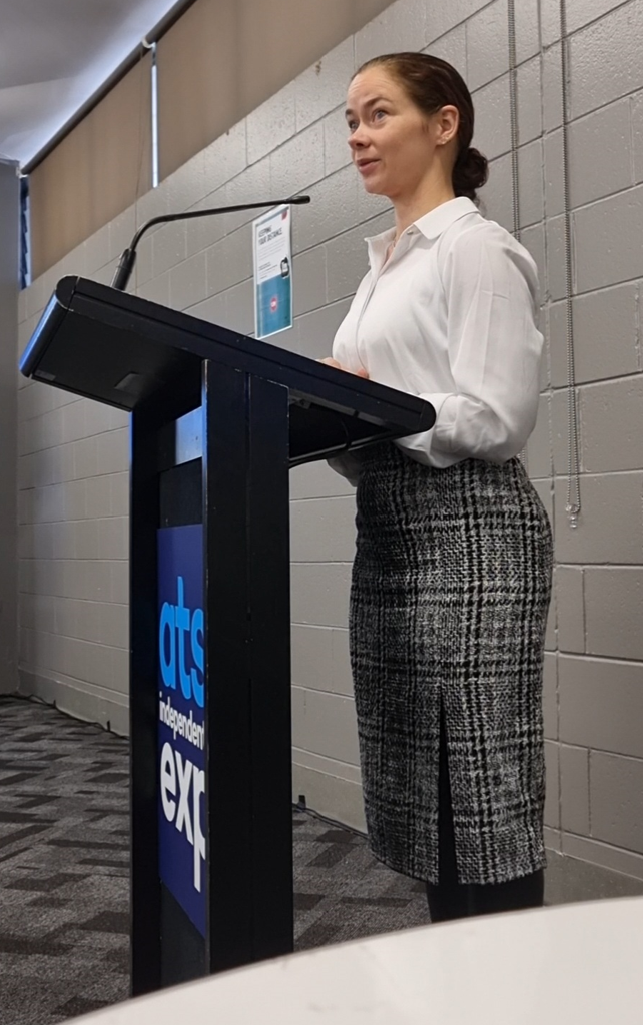 Image Description: BCA CEO, Sally Aurisch standing at a lectern at the ATSA Independent Expo. Sally is wearing a white shirt and a black & white checkered skirt. How we ConnectedEventsBCA continued to engage with members via BCA Conversations - an online event for our members to regularly connect with their peers and discuss a different topic. Some of the conversations this year have focused on access and inclusion, dog guides, blind sports, macular eye health, supports outside the NDIS, and NDIS access and planning. BCA’s Trivia nights on Saturday evenings have continued to be a popular way of connecting online in a social setting, with an average of 20 to 25 participants each week. We thank all Trivia hosts, members, staff and board who made this possible.This year, BCA held its first forum for members aged 18 to 34 years to discuss how BCA can enhance its engagement with younger members, with a framework developed to guide a future program for young people who are blind or vision impaired. The framework was reviewed at a follow up forum at the end of this year, and we are looking forward to rolling out the Under 35s program next year.BCA Connect 2022 – our one-day online conference – was held again and we were thrilled to have over 115 people attend the event. Topics included BCA’s Pedestrian Safety Policy, New Technology Developments, Natural Disasters: Emergency Health Response, and a session on Life Hacks for people who are blind or vision impaired. Peer Connect GroupsBCA’s Peer Connect groups are designed to enable members to catch up with others online to discuss a shared interest, hobby, or passion, and to share tips and tricks on particular topics.This year, seven groups met at least monthly, each group hosted by a BCA member. Most groups also have an email list to promote discussion and information sharing between sessions. Topics this year, included music, gardening, assistive technology, guitar, parenting, acquired sight loss, and journey to employment.Engaging with diverse communitiesBCA established the BCA Engage Committee in early 2022 to focus on building stronger connections with people who are blind or vision impaired from marginalised groups within the community. In July 2022, a Work Plan with ranked priorities and achievable but aspirational goals was developed. The Committee is working to identify individuals and organisations to assist BCA to further this work. Following consultation with members and stakeholders, the Aboriginal Blind Peoples Forum was renamed ‘BCA Yarning Circle,’ and we held our first virtual Yarning Circle on 7th July 2022 to celebrate NAIDOC Week.International WorkWith the further easing of covid 19 travel restrictions, international activities across the blindness and disability sector have increased, with more activities anticipated for the coming years.BCA engages internationally primarily through memberships of the Pacific Disability Forum (PDF) and the World Blind Union (WBU), particularly in the Asia Pacific region (WBUAP), in which Australia is located.BCA is well represented on the WBUAP region Board and policy Council, with Ben Clare as the Oceania Subregional Chair, Robyn McKenzie as ICEVI Board representative and Helen Freris as a regional board member.  These representatives actively participated in the region’s strategic development for the 2021-2025 quadrennium, and have been involved in the selection and planning working group for the Midterm Regional General Assembly of the WBUAP scheduled for November 2023.In other WBU-related activities, Helen Freris, as a member of the WBUAP board, attended a meeting of the WBU Executive Council, EXCO in May this year in Wellington, New Zealand.  The WBU EXCO comprises regional presidents and board members of each of the 6 WBU regions, along with the table officers of the WBU: President, First and Second Vice-Presidents, Secretary-General and Treasurer, and meets periodically to discuss WBU operations and strategy.  This in person meeting not only offered the opportunity to discuss strategic issues concerning the WBU’s activities, but allowed participants to meet each other and share their activities across WBU’s regions.  The meeting covered many topics, with the main highlights being:Maintaining the Relevance of WBU for its members and regionsReports from the WBU President and CEO on their representation of WBU to global policy-making bodies and forumsCreation and administration of the Ukrainian Unity fund which exceeded $130,000 with disbursement to Ukrainian organisations ongoingCapacity building on Marrakesh Treaty through regional workshopsReview of WBU internal policies and governanceMembership engagement and feesCommunications among WBU member countries and to and from the WBU office in TorontoWBU’s response to disasters and emergenciesWBU’s advocacy priorities for the next four years, including digital accessibility, assistive technology, Marrakesh treaty and access to information, education and the built environment.As a member of PDF, BCA was invited to attend the 7th Pacific Regional Conference on Disability in Fiji in February 2023, at which we were represented by Ben Clare.  Significant themes at the conference were disability and climate change, economic development, data and disability, health, gender and education.  At BCA inform in April this year, we were honoured to welcome 2 participants from Samoa Blind Persons association.  The topic of the BCA Inform was advocacy, and the participants from Samoa Blind Persons Association had the opportunity to listen to stories of advocacy from BCA members’ perspective, as well as sharing some of their own.  BCA anticipates further opportunities to learn from and exchange ideas and insights from our peers in the Pacific region at future events.BranchesBCA has ten branches around Australia, each serving the needs of members in particular regions or with special interests. Our branches are run by volunteers and over the past year we have been busy creating new resources for our branches and branch leaders.We produced a Volunteer Handbook, Branch Handbook, as well as updated Branch By-Laws – a collaborative piece of work between branch leaders, BCA Vice-President, and BCA management.BCA’s branches hold in person and online events throughout the year, and we encourage our members to get involved with branches in their area to connect with their peers and to attend events. You can find out more about our branches and how you can get involved on the BCA website. Our sincere thanks to branch leaders, committee members and to all those who contribute to the work of our branches. In doing so, you provide our members with opportunities to connect with and learn from one another and to collectively advocate for changes which make a tangible difference in their local communities.BCA CommitteesBCA would like to thank and acknowledge members, staff and board who participated in our committees over the year.Committees included: Finance, Audit and Risk Management (FARM); National Policy Council; Engage Committee and Working Group; Branch Leaders; Fee for Service; and Business Continuity. These committees are integral to BCA’s operations and promote our values, as outlined in BCA’s 2022 to 2025 Strategic Plan: Transparency; empathy, compassion and kindness; diversity and inclusion; continuous learning, ingenuity and innovation; collaboration and teamwork.External RepresentationBCA staff attend many external events to represent BCA, including speaking at conferences, as well as participating in panel discussions and workshops. Below is a list of external events where BCA was represented by its staff: Australia Disability Strategy National Forum Autonomous Vehicle Shuttle Trial - Latrobe University and AFDOAustralian Network on Disability (AND) re. updated Accessible Banking GuidelinesANZ 'Civil Society' meetingMastercard Launch of ‘Touch Card’ with WestpacNSW Council of Social Services (NCOSS) Conference NDIS Commission: 2022 Disability Advocacy ForumNDIA and Disability Representative and Carer Organisations (DRCO) Policy Workshop - Supported Decision Making NDIA and DRCO Policy Workshop - Home and Living Not For Profit Conference – BCA CEO, Sally Aurisch gave a presentation on BCA’s successful journey to 100% remote workingRANZCO Congress, Brisbane Round Table on Information Access for People with Print Disability – presentations on accessible voting and accessible financial servicesVision 2020 Australia Discussion Workshop: NDIS Review - Quality and Safeguarding FrameworkVision 2020 Australia Discussion Workshop: Acoustic Vehicle Alerting System for Electric VehiclesCommittees and working groupsBCA receives many invitations to participate on committees and working groups. These committees and working groups engage the disability sector in a conversation on accessibility in a range of government and business sectors and projects. These included:Australian Banking Association (ABA) Consumer Outcomes GroupAccessible Transport Advisory Committee (ATAC)Accessibility Reference Group (with Transport Canberra)Assistance Animal Advisory Committee - Taxi and Rideshare Services (AACTRS)Assistive Technologies For All (ATFA) AllianceAustralian Electoral Commission (AEC) Disability Advisory CommitteeAustralian Federation of Disability Organisations (AFDO) working groups and member forumsAFDO Policy Network ForumCoordination of Audio Description Sector Working GroupCovid 19 Disability Community of PracticeDisability Interagency Policy GroupDisability and Health Sector Consultation CommitteeDisability Royal Commission Operational MeetingsDisability Support Pension review – Disability Representative Organisations, with Department Social Services, Services AustraliaDSS Disability Representative Organisation ForumDSS Disability Employment Services Reforms Working GroupDiversity Council of Australia – AI in RecruitmentEqual Access to Democracy Disability Reference Group (NSW Electoral Commission) FIFA Women’s World Cup 2023 Community ConsultationFireproofing Vulnerable Communities (FPVC) Project Steering GroupHCQ Consumers, Community & Clinicians COVID & Flu Forum (C4FF)  Monthly catch up with Vision Australia and Guide DogsNational Disability Data Asset (NDDA) Projects and Insights Working GroupNDIA Disability Representative and Carer Organisations ForumNDIA Stakeholder Engagement – PACE Advisory GroupNDIA – Joint Advocacy Co Design Steering CommitteeNDIA Virtual Community Update (NSW/ACT Stakeholders)NDIA Dog Guide Advisory GroupNDIS Community Stakeholder UpdateNDIS Commission: 2022 Disability Advocacy ForumNew South Wales Disability Advocacy Network (NDAN)NSW Department of Community Justice Disability Advocacy Futures ProgramPacific Disability ForumPrint Disability and Accessibility of Electoral Processes Related to the Local Government Act 1993 (Tas) Working GroupPublic Interest Advocacy Centre – Sydney CBD and Parramatta Light Rail projectQuarterly catch ups with Australian banksRegular catch ups with Virgin Australia and advocacy with other airlinesTelecommunications Ombudsman Consumer PanelVictorian Electoral Access Advisory GroupVictorian Public Transport access committees – including Yarra Trams and MetroVictoria Police Disability Portfolio Reference GroupVision 2020 Australia Independence and Participation Committee (IPC)Vision 2020 Mental Wellbeing and Vision Loss Working GroupWelcoming Disability Ally ProgramWorld Blind UnionWooliesX – the digital arm of WoolworthsHow We EmpoweredIndividual AdvocacyIndividual advocacy involves supporting people to exercise their rights by providing assistance to voice their concerns, access information, resolve issues, or to identify support options available to them.This year, BCA worked on over 60 individual advocacy cases, as well as providing information and advice to approximately 20 people each month on how to self-advocate. An example of how BCA can support someone to self-advocate would be if an individual needed a roundabout in their regional town to be marked with Tactile Ground Surface Indicators (TGSIs), BCA can provide advice to the individual as to how and where their complaint should be directed at their local council, and how to advance the complaint if necessary.Our staff provided advocacy on many issues, including: Support for clients at the Administrative Appeals Tribunal (AAT)Making an Administrative Appeals Tribunal (AAT) applicationDog guide access Immigration to AustraliaNDIS plans and reviewsTactile Ground Surface Indicators (TGSIs)Access to My Aged CareAccess to housingAccess to the Multi-Purpose Taxi Program (MPTP)Restaurants having inaccessible ordering systemsHospital accessAccess to bankingAccess to support workersAccess to phone directory assistanceDisparity between NDIS and My Aged CarePaypal introducing a CAPTCHA security process when payingNational Policy Council (NPC)One of BCA’s great strengths as a Disability Representative Organisation (DRO) is the existence of the National Policy Council (NPC), a constitutionally established standing committee of the BCA board, intended to drive the formation and review of the organisation’s public policy output. The NPC provides a conduit by which the views of the BCA membership on matters of public policy can be articulated to the BCA board and acts as an important sounding board for the BCA Policy Team. The priorities for the NPC this year included the Policy Output Consolidation Project, which is a review of our current policy output, to ensure that BCA’s position papers, policy reports, and fact sheets are meeting the current needs of our stakeholders. Other priorities included developing an NPC Work Plan for 2023, and implementing new by-laws to govern the way the NPC operates, and simplifying the process for joining the NPC.Thank you to Prue Watt, NPC chair, for supporting this valuable work, which has been busier than ever over the past twelve months. Thank you also to members of the NPC and the many members who provided feedback to our consultations and ensuring our policies reflect the needs and interests of Australians who are blind or vision impaired.CampaignsAudio DescriptionDuring this reporting period, the UN Committee on the Rights of Persons with Disabilities found Australia has breached the rights of people who are blind and vision impaired by failing to meet its obligations under the Convention on the Rights of Persons with Disabilities (CRPD) by refusing to mandate any level of Audio Description (AD) on free-to-air TV.Since then, BCA has been working with the sector to continue a dialogue with the Public Broadcasters (ABC and SBS), Free To Air Australia, and the Federal Minister for Communications, Michelle Rowland MP, to further raise awareness and promote the ongoing funding and expansion of AD on Australian TV.In late 2022, BCA’s campaign for AD was expanded to include all broadcast TV, free-to-air online streaming, and subscription platforms.BankingBCA continued regular meetings with Australian banks as well as the Australian Banking Association to promote accessibility in banking products and services more generally.These groups and networks also provided a flow on effect to BCA’s Individual Advocacy work by creating opportunities for BCA advocates to speak directly to senior bank staff to progress a case.Accessibility of touchscreen EFTPOS devicesBCA continued conversations with various banks to ensure they implement accessible solutions to touchscreen EFTPOS devices. In addition, BCA staff met with representatives of HICAPS, for a demonstration of a new EFTPOS terminal that will be rolled out across health practices nationwide.E-scooters and electric vehiclesDuring this reporting period, BCA launched the Pedestrian Safety Policy – developed by the NPC. This policy document was wide reaching but had a particular focus on e-scooters (and other e-rideables) and electric / hybrid vehicles.This document forms the basis of BCA’s continued advocacy work to government and to industry stakeholders, especially around the importance of mandating the installation of Acoustic Vehicle Alerting System (AVAS) technology for all e-rideables and electric / hybrid vehicles.Elections and votingBCA has continued to advocate for the rights of people who are blind or vision impaired to participate in elections by casting a secret, independent, and verifiable vote.During this reporting period, this advocacy work has included: ongoing representation at various advisory committees set up by the State and Federal Electoral Commissions, an appearance before the Joint Standing Committee on Electoral Matters, a presentation on accessible voting at the Roundtable for Print Disability, and several submissions at a State and Federal level.Taxi and rideshare refusalIn early 2023, BCA joined with Guide Dogs Australia, Dog Guide Handlers Australia, Assistance Dogs Australia, and Travel Paws to form the Assistance dogs Advisory Committee for Taxi and Rideshare Services (AACTRS). This group was established to ensure a united approach in ongoing initiatives focussed on preventing and eliminating refusals in taxi and rideshare services in Australia for people with approved assistance dogs.The work of the AACTR is ongoing, but has already led to a joint response to the Review of the Disability Standards for Accessible Public Transport (DSAPT).SubmissionsThe following is a summary of submissions made by BCA during the reporting period:Report on Banking Services and Products for People who are Blind or Vision ImpairedSubmission to the Disability Standards on Accessible Public TransportResponse to the Inquiry into the Impact of Road Safety Behaviours on Vulnerable Road UsersResponse to the Consultation Impact Analysis for AVAS on Electric VehiclesResponse to the 2022 Review of the Disability Standards for Accessible Public TransportSubmission to the Disability Royal Commission: Audio DescriptionJoint Standing Committee on the NDIS Inquiry on Scheme Forecasting and ImplementationResponse to the Consultation Paper for the New Disabilities ActResponse to the Administrative Review Reform Issues PaperResponse to the NDIS Quality and Safeguarding Framework Issues PaperResponse to the proposed Disability Inclusion (Review Recommendations) Amendment Bill 2022Submission to the Technology Assisted Voting ReviewResponse to Employment White PaperBCA ProjectsAn Eye to the Future BCA’s An Eye to the Future Project Team have worked through another rewarding and productive year with both candidates and businesses. Candidates actively working with An Eye to the Future received job ready support throughout the year, from the job search through to accepting a role, settling into the new workplace, and everything in-between. Through this process, and harnessing our business network, between June 2022 and June 2023, An Eye to the Future placed three candidates in meaningful paid employment and supported many more in job ready activities. Feedback from candidates receiving job ready support has included:‘I feel confident about my resume and cover letter after working with the Project Officer of An Eye to Future, without whose support I would have missed on the nuances in revising them.’‘[The project officer] helped me reformat my resume completely so it was appealing and informative for employers… and taught me how to structure a suitable cover letter based on the advertised role and it’s job descriptions.’Connecting with businesses and increasing the awareness, capability, and overall willingness to employ someone who is blind or vision impaired has remained a priority for the An Eye to the Future team. We have hosted business workshops with over 60 attendees and continued the conversation with many of these organisations in the form of lunchbox education sessions for internal teams within organisations. Feedback from organisations from our lunchbox sessions and business workshops has included:‘Excellent short and informative session. First online session I have done where I got something out of the session.’‘I thought this was a wonderful session with content that was well targeted so as to arm the attendees with simple skills around consideration and cultural change in order to provide broader inclusion and quality of work life for staff who are blind or living with a vision impairment.’ Below are the links to follow An Eye to the Future on social media: An Eye to the Future WebsiteAn Eye to the Future on FacebookAn Eye to the Future on YouTube The Entrepreneurial Mindset Webinar SeriesBCA in partnership with Vision Australia, launched The Entrepreneurial Mindset project to build awareness of entrepreneurship as a pathway to employment and financial independence for people who are blind or vision impaired. The program was delivered from 26 September to 31 December 2022 and included a six-part webinar series, a twelve-part podcast series, “An Eye for Business” hosted by Vaughn Bennison, and a dedicated webpage with business tools and resources to support aspiring business owners who are blind or vision impaired. Each of the six webinars focused on a different practical aspect of entrepreneurship and ways to overcome the challenges experienced by people who are blind or vision impaired. The webinars were delivered as a panel discussion featuring subject matter experts and a business owner who is blind or vision impaired. Discussion topics were chosen following feedback from BCA members experiencing difficulty in starting their own business, and included:  An Introduction to an Entrepreneurial Mindset. Legal considerations when starting a business. Business and assistive technology. Financing your business. Networking and marketing in a sighted world; and Value adding and knowing your niche.The “An Eye for Business” podcast series featured the journeys of twelve business owners who are blind or vision impaired and were produced and released to the New Horizons pinecast feed. Guest business owners spoke on topical areas of interest, including how they got started in business, what adjustments they made to ensure success, and the advantages and challenges experienced as a business owner who is blind or vision impaired.Ross McGregor, BCA member, musician, songwriter and album producer, participated in The Entrepreneurial Mindset project as both a webinar panellist and interviewee in the podcast series. Ross provided great insight into the things that stood out for him with regard to serving his customer base and understanding the unique value proposition he could offer to others as a person who is blind and working in the music industry. Ross had this to say when reflecting on his participation in the project: “I found it a very interesting experience. Having someone asking me about what I did in starting the business, how did I do it, what were my thoughts and or feelings about it, and how did I adapt…They’re things I don’t usually think about, and certainly at the time of doing it, you don’t tend to analyse yourself as to who and what you are. You just do it. So, I enjoyed that experience.”  BCA would like to thank Deb Deshayes, Nicole Willing, Christina Micallef, Vaughn Bennison, Robyn McKenzie and Elise Lonsdale of Blind Citizens Australia, and Karen Knight, Dino Farronato and Chris Edwards of Vision Australia for their involvement in the planning and delivery of the project, as well as the many volunteer business owners and subject matter experts whose expertise and lived experience ensured the success of the program.Community Broadcasting Foundation Audio Production Project In 2022, BCA applied for a content grant offered by the Community Broadcasting Foundation (CBF). The objective was to increase the participation of people who are blind or vision impaired in the creation of community media and equipping them with the skills and opportunity to produce content for radio and other distribution, such as podcasting. The project ran from 1 December 2022 to 30 June 2023. Initial attention was given to promotion of the project to attract expressions of interest from the BCA membership and the wider community, targeting people who are blind or vision impaired. On 6 March 2023, an information session was hosted by Deb Deshayes, BCA General Manager - Projects and Engagement, and contracted trainer Stephen Jolley, with a total of 28 registrants attending. Twenty-four BCA members were accepted into the program, with another 16 added to a waitlist should additional funding be received to further the program. The audio production training sessions were led by Stephen and conducted over Zoom in two groups. The first group received a full day of training on Saturday, 1 April 2023. The second group received training spread over two evening sessions on 17 and 19 April 2023. Of the 24 allocated places, 18 participants (9 males and 9 females ranging in age from late teens to late 60s and geographically located in New South Wales, Victoria, Queensland, South Australia, and Tasmania) completed the training.Training content included the stages of audio production, prerecorded presentations from experienced audio creators who are blind or vision impaired, broadcast tips including microphone, presentation and interviewing techniques, and an introduction to software and hardware tools. The final session involved discussion of the expectation for participants to produce audio that could be made available for radio broadcast. The expectation was that each participant would produce an hour of content comprising of a series of three to four episodes.Feedback from participants was very positive, with 92% stating the training either met or exceeded their expectations, and 92% also confirming that, following the training, they were better placed to produce their own audio content. Executive Leadership ProgramBCA’s Executive Leadership Program (ELP) continued with the latest round held from September 2022 to June 2023. This year’s program included nine participants who attended monthly online workshops facilitated by highly experienced leaders, regular coaching sessions, one-on-one meetings with BCA’s CEO and president, informative and thought-provoking resources, and reflective assessment tasks.Some of the workshop topics included: Introduction to Leadership, People Management, Communication, and Advocacy. Participants also observed board meetings and attended a workshop on strategic planning, where facilitators and participants looked at and discussed the point and purpose of strategic planning, both on a personal and organisational level; the structure and components of a strategic plan; consultation, co-design and bringing people along for the journey; and using BCA’s Strategic Plan as an example of theory in practice.Our ELP participants showed great dedication and growth during the program, with participants reporting changes in their employment role, status or responsibilities; increased involvement in governance; and other positive reflections. Specific feedback included: “The ELP workshops have been incredibly practical, relevant and helpful. I am very fortunate that my current role provides the opportunity to implement what I have learnt and this has expedited my learning experience. The coaching sessions has created a safe place for raising questions and has built my confidence. It has also given me the courage to request for an opportunity to attend workplace Risk and Safety board meeting as an observer. Following that I also attended the BCA March 2023 board meeting as an observer. Both experiences allowed me to understand how governance and leadership play out in practice.”“Hearing from established blind leaders nearly every month were true highlights. They can pass knowledge and experiences to us that no-one else can. Their contributions were the elements I think I will return to again and again. Likewise the coaching was extremely valuable. She is an extremely skilled coach. She brought me many insights I never would have had otherwise. I think I will invest in coaching in the future as it was just invaluable to have someone who could give me that undivided attention over my development for an hour every couple of months.”“We need more programs like this. We need to give our people with low vision and blindness a hand up, connect them with each other, give them opportunities to figure out their stuff with the help of their peers.”BCA would like to take this opportunity to thank everyone who assisted with the Executive Leadership Program, and we wish each of our participants every success in their careers.Fee for ServiceBCA developed policies, procedures, and guidance around how BCA manages its Fee for Service (FFS) work to ensure that when we take on paid work, we do so in a manner that aligns with our strategic priorities and organisational purpose, while maintaining our ability to advocate on all matters that relate to blindness or vision impairment.FeedbackBCA welcomes feedback on all its work, including advocacy, services, projects, events, publications and communications.BCA evaluates its projects and events via surveys and collation of feedback from participants, volunteers and organisers.Closing RemarksBCA has had another eventful and successful year, working to our vision and purpose of informing, connecting and empowering people who are blind or vision impaired and the wider community.BCA’s achievements would not be possible without its members whose participation, attendance, input, and feedback guide our work.Thank you for your support of BCA in 2022 to 2023. We look forward to your ongoing contributions towards another productive year ahead.The BCA Team 2022 to 2023DirectorsFiona Woods, President Stephen Belbin, Vice-presidentAndrew Webster, TreasurerHelen Freris Prue Watt OAMJoanne Chua Doug McGinnFrancois JacobsLee Chong (since April 2023 – filled casual vacancy)Julee-Anne Bell (until December 2022)Finance, Audit and Risk Management Committee (FARM)  Andrew Webster, ChairMick BakerRocco CutriLee ChongJoanne ChuaSue Cutler, BCA Finance Manager Angela Jaeschke, BCA General Manager - OperationsSally Karandrews (Aurisch), BCA Chief Executive Officer National Policy CouncilPrue Watt OAM, Director and ChairFrancois Jacobs, DirectorJulee-Anne Bell, Director (until December 2022)Michael Janes, Victoria Robert Altamore, ACTNeale Huth, QueenslandStefan Slucki, Victoria (since November 2022)Nicola Stowe, New South Wales (since November 2022)Mark Warrington, Tasmania (since November 2022)Lynne Davis, New South Wales (until November 2022)John Danesh Krishnan, Tasmania (until November 2022)Sean McLaughlin, Western Australia (until November 2022)Jackson Reynolds-Ryan, BCA Manager, Policy and Advocacy Corey Crawford, BCA National Policy OfficerFee for Service CommitteeJoanne Chua (chair)Francois JacobsRobyn McKenzieFiona WoodsDeb Deshayes, BCA General Manager Projects and Engagement)Sally Karandrews, BCA Chief Executive Officer Christina Micallef, BCA Business Support OfficerJoelene Scot, BCA Project OfficerEngage CommitteeStephen BelbinVaughn BennisonJoanne ChuaBen ClareHelen Freris (co-chair)Doug McGinn (co-chair)Deb Deshayes, BCA General Manager Projects and EngagementSally Karandrews, BCA Chief Executive OfficerBCA Staff Executive Leadership TeamSally Karandrews (Aurisch), Chief Executive OfficerAngela Jaeschke, General Manger - OperationsDeb Deshayes, General Manager - Projects and EngagementNaomi Barber, Executive AssistantCommunicationsAdriana Malavisi, Communications Coordinator Administration TeamSamantha Marsh, Information and Administration OfficerFinance TeamSue Cutler, Finance ManagerCheryl Gration, Admin AssistantProjects and Engagement TeamChristina Micallef, Business Support OfficerJoelene Scot, Project AssistantAn Eye to the Future TeamMadison Braim, Project OfficerTim Davey, Project OfficerPolicy and Advocacy TeamJackson Reynolds-Ryan, Policy and Advocacy ManagerPeta Hogan, Advocacy Projects OfficerMartin Stewart, Advocacy OfficerCorey Crawford, National Policy Officer Tony Delmadoros, NSW / ACT Advocacy Projects OfficerErica Chiandotto, Project Officer Member EngagementFormer BCA Staff who served in the 2022 to 2023 financial yearJane Britt, Policy and Advocacy Team Leader (until October 2022)Jennifer Parry, NSW Advocacy Projects Officer (until October 2022)Nicole Willing, Project Manager (until November 2022)Renee Solomon, Project Officer (until October 2022)Conor Smith, Project Officer (until October 2022)Danielle Verhoeven, Events Officer (until September 2022)Tim Haggis, Membership Engagement Officer (until March 2023)BCA would also like to acknowledge and thank our volunteers for their work and commitment to the organisation.